Σας γνωρίζουμε ότι με την υπ’ αριθμ. 16η/16-06-2022 πράξη του, το  ΠΥΣΔΕ Κεφαλληνίας, διαπιστώνοντας τη μη ύπαρξη αιτήσεων για τοποθετήσεις σε εναπομείνασες κενές οργανικές θέσεις, προβαίνει στην τοποθέτηση των παρακάτω εκπαιδευτικών χωρίς αίτησή τους στις κάτωθι εναπομείνασες κενές οργανικές θέσεις για τις ανάγκες της υπηρεσίας, ως εξής:ΠΙΝΑΚΑΣ ΥΠΟΧΡΕΩΤΙΚΩΝ ΤΟΠΟΘΕΤΗΣΕΩΝ ΣΕ ΕΝΑΠΟΜΕΙΝΑΝΤΑ ΟΡΓΑΝΙΚΑ ΚΕΝΑΠΙΝΑΚΑΣ ΥΠΟΧΡΕΩΤΙΚΩΝ ΤΟΠΟΘΕΤΗΣΕΩΝ ΣΕ ΕΝΑΠΟΜΕΙΝΑΝΤΑ ΟΡΓΑΝΙΚΑ ΚΕΝΑ ΕΙΔΙΚΗΣ ΑΓΩΓΗΣΟι ενδιαφερόμενοι έχουν δικαίωμα αίτησης επανεξέτασης μέχρι την Δευτέρα 20-06-2021.	Ο Διευθυντής Δ.Ε.	Μαρκάτος ΔημήτριοςΕΛΛΗΝΙΚΗ ΔΗΜΟΚΡΑΤΙΑ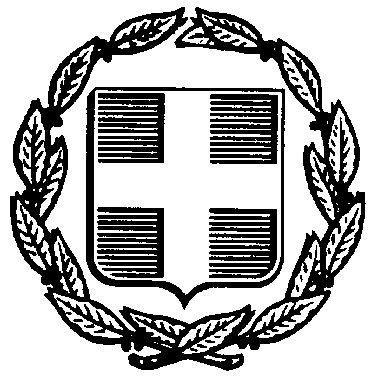 ΥΠΟΥΡΓΕΙΟ ΠΑΙΔΕΙΑΣ & ΘΡΗΣΚΕΥΜΑΤΩΝ--- ΠΕΡΙΦΕΡΕΙΑΚΗ Δ/ΝΣΗ Π/ΘΜΙΑΣ &Δ/ΘΜΙΑΣ  ΕΚΠ/ΣΗΣ ΙΟΝΙΩΝ ΝΗΣΩΝΔΙΕΥΘΥΝΣΗ  ΔΕΥΤΕΡΟΒΑΘΜΙΑΣ ΕΚΠΑΙΔΕΥΣΗΣ ΚΕΦΑΛΛΗΝΙΑΣΤαχ. Δ/νση: Αργοναυτών 1 & Μομφεράτου                            (πρώην Στρατολογικό Γραφείο)         Τ. Κ.:            28100 Αργοστόλι         Τηλ.:            26710-27022         ΦΑΞ:           26710-22025         e-mail:        mail@dide.kef.sch.gr                            Αργοστόλι, 16.06.2022                            Αρ. πρωτ.: 2470Προς:ΟΛΕΣ ΤΙΣ ΣΧΟΛΙΚΕΣ ΜΟΝΑΔΕΣ ΚΕΦΑΛΛΗΝΙΑΣ & ΙΘΑΚΗΣ(ΕΝΔΙΑΦΕΡΟΜΕΝΟΥΣ ΕΚΠΑΙΔΕΥΤΙΚΟΥΣ)Θέμα:«Υποχρεωτικές τοποθετήσεις σε εναπομείνασες κενές οργανικές
   θέσεις για τις ανάγκες της υπηρεσίας.»Α/ΑΑΡΙΘΜΟΣ ΜΗΤΡΩΟΥΕΠΩΝΥΜΟΟΝΟΜΑΕΙΔΙΚΟΤ.ΣΧΟΛΙΚΗ ΜΟΝΑΔΑ/ ΔΙΑΘΕΣΗ ΠΥΣΔΕΠΕΡΙΟΧΗ ΜΕΤΑΘΕΣΗΣΣΧΟΛΙΚΗ ΜΟΝΑΔΑ ΟΡΓΑΝΙΚΗΣ ΤΟΠΟΘΕΤΗΣΗΣ1710648ΖΗΚΟΥΘΕΟΔΩΡΑΠΕ 02ΔΙΑΘΕΣΗ ΠΥΣΔΕΑ΄ΚΕΦΑΛΛΗΝΙΑΣΓΥΜΝΑΣΙΟ ΜΕ ΛΥΚΕΙΑΚΕΣ ΤΑΞΕΙΣ ΜΕΣΟΒΟΥΝΙΩΝ ΚΕΦΑΛΟΝΙΑ2710642ΚΑΡΠΟΥΖΗΕΥΑΓΓΕΛΙΑΠΕ 02ΔΙΑΘΕΣΗ ΠΥΣΔΕΑ΄ΚΕΦΑΛΛΗΝΙΑΣΗΜΕΡΗΣΙΟ ΓΕΝΙΚΟ ΛΥΚΕΙΟ ΠΑΣΤΡΑΣ3712569ΔΕΛΛΑΠΟΡΤΑΛΟΥΚΙΑΠΕ 04.04ΔΙΑΘΕΣΗ ΠΥΣΔΕΑ΄ΚΕΦΑΛΛΗΝΙΑΣΗΜΕΡΗΣΙΟ ΓΕΝΙΚΟ ΛΥΚΕΙΟ ΠΑΣΤΡΑΣ4224066ΓΕΩΡΓΑΚΑΚΗΣΟΦΙΑΠΕ 06ΔΙΑΘΕΣΗ ΠΥΣΔΕΑ΄ΚΕΦΑΛΛΗΝΙΑΣΗΜΕΡΗΣΙΟ ΓΕΝΙΚΟ ΛΥΚΕΙΟ ΣΑΜΗΣ ΚΕΦΑΛΟΝΙΑΣΑ/ΑΑΡΙΘΜΟΣ ΜΗΤΡΩΟΥΕΠΩΝΥΜΟΟΝΟΜΑΕΙΔΙΚΟΤ.ΣΧΟΛΙΚΗ ΜΟΝΑΔΑ/ ΔΙΑΘΕΣΗ ΠΥΣΔΕΠΕΡΙΟΧΗ ΜΕΤΑΘΕΣΗΣΣΧΟΛΙΚΗ ΜΟΝΑΔΑ ΟΡΓΑΝΙΚΗΣ ΤΟΠΟΘΕΤΗΣΗΣ1706351ΓΡΗΓΟΡΑΤΟΥΜΑΡΘΑΠΕ02 ΕΑΕΔΙΑΘΕΣΗ ΠΥΣΔΕΑ΄ΚΕΦΑΛΛΗΝΙΑΣΕΝΙΑΙΟ ΕΙΔΙΚΟ ΕΠΑΓΓΕΛΜΑΤΙΚΟ ΓΥΜΝΑΣΙΟ-ΛΥΚΕΙΟ ΚΕΦΑΛΟΝΙΑΣ